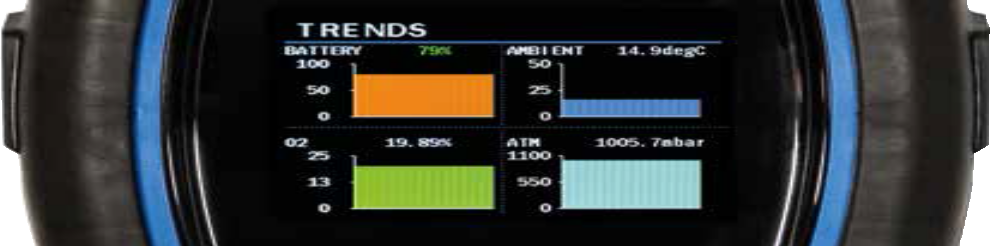 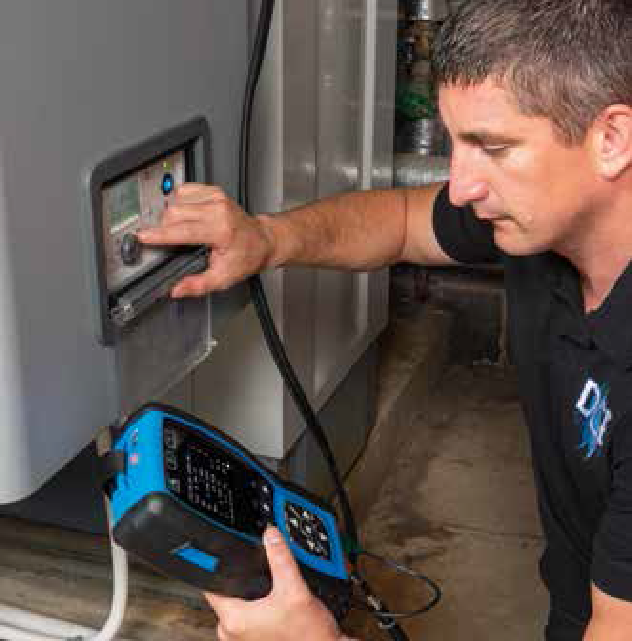 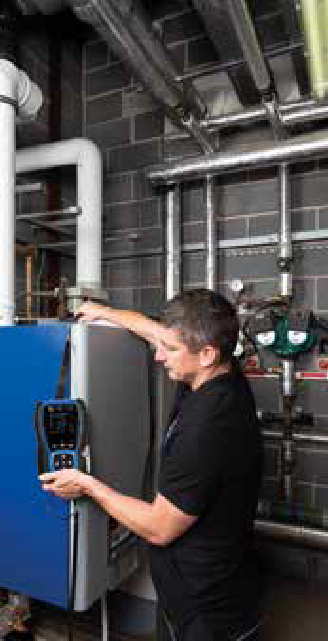 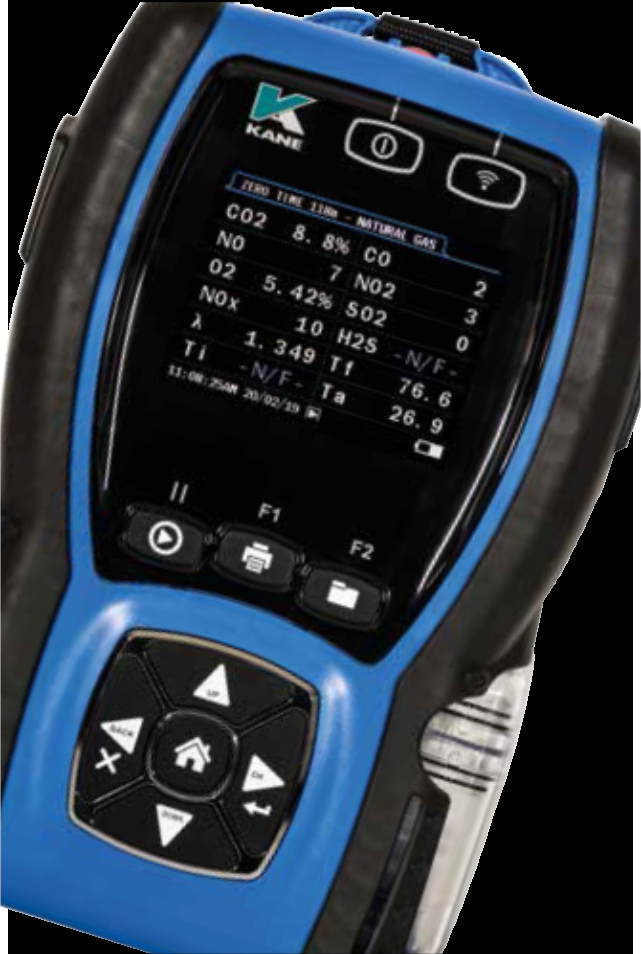 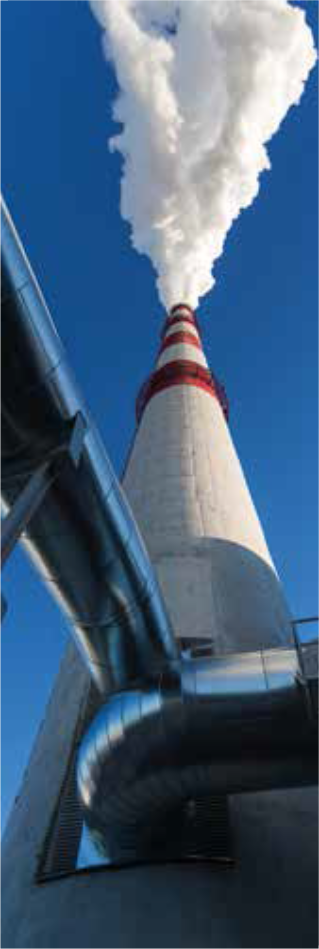 KANE975工业烟气分析仪www.kane.co.ukKANE975 工业烟气分析仪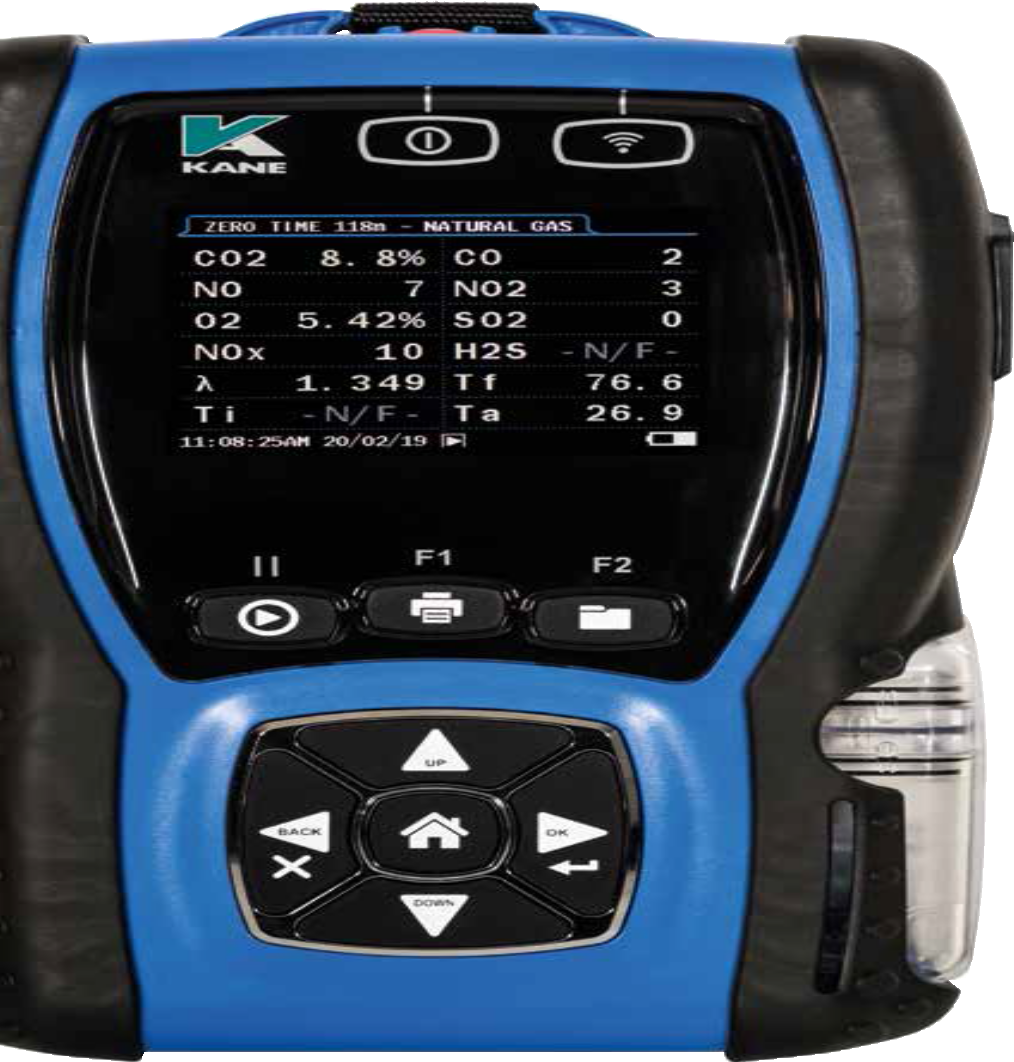 配置分析仪，探针，压力连接器，充电器，快速使用手册，校准报告，仪器箱传感器选项•  H2S 0-200ppm高浓度CO传感器，可替代标准CO传感器NO2 传感器SO2 传感器 sensorCO2 红外传感器，测量范围0-20%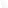 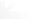 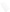 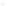 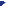 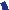 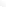 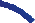 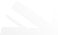 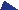 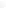 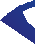 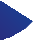 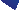 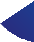 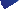 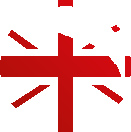 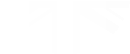 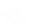 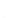 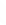 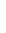 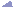 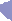 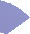 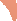 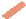 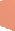 Independently tested by TUV SUD to: EN50379Use for: BS7967最新烟气分析仪，最多可选配七种气体传感器CO (0-10,000 ppm), CO2, O2, NO, NO2, SO2 & H2S适用于大型设备内置超量程保护，预付传感器损坏直观的用户键盘和按键,使用方便彩色大屏幕图像显示-可根据需要进行设置气体浓度趋势显示同时显示4种参数，适用于长时间观测应用工业安装、调试和服务/ 石油、气体或生物装置安全检查---房间内或设备周边的CO燃烧表现检查燃烧效率检查烟道通风测量• O2 0-21%CO 0-10,000ppm (氢气补偿)压差温度 - 入口/烟气/温差/环境* 另外5个可选传感器•  * CO 0-10%	•  * CO2 0-20%• * NO 0-5,000ppm	• * NO2 0-1,000ppm• * SO2 0-100ppm	• * SO2 0-5,000ppm• * H2S 0-200ppm计算值CO2 - 0-99%	• CO/CO2 ratioExcess air	• Combustion efficiency* NOx (if NO sensor fitted)烟气种类天然气 (x2)	• 城镇煤气	• 无烟煤木屑	•  生物气	• 液化石油气金赛尔气	•  煤气	• 丁烷气重油	• 丙烷气	• 焦炭液化石油气	• 用户燃料 (x5) • 28 秒油煤炭特性低功耗无线模块红外打印机，用户自定义标题可保存40,000条测试结果，可上传电脑长寿命可充电电池大吸力双头气泵，适用于大型烟囱的高压力场合配备聚四氟乙烯衬里的探针内置泡沫的防水仪器箱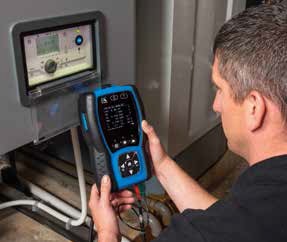 排放监测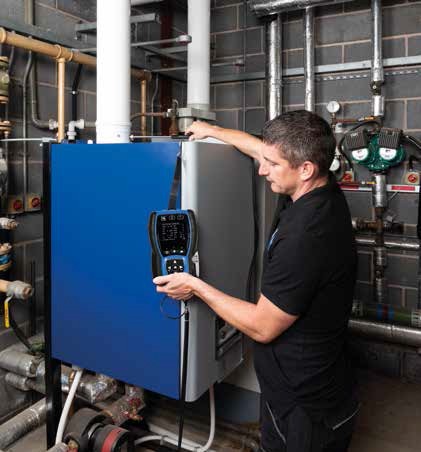 烟气分析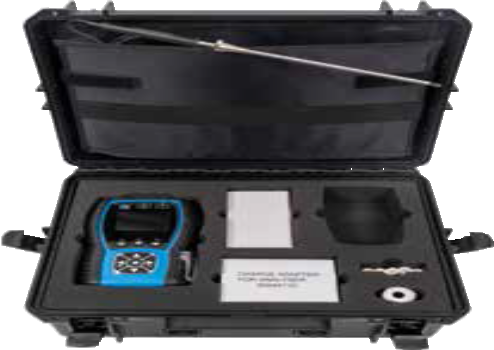 KANE975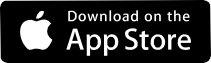 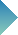 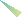 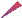 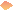 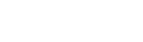 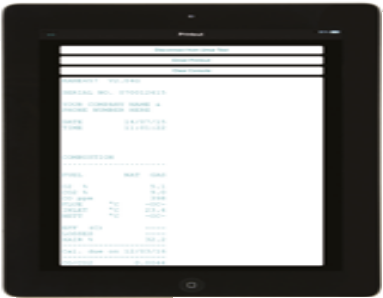 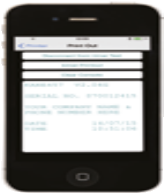 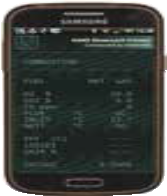 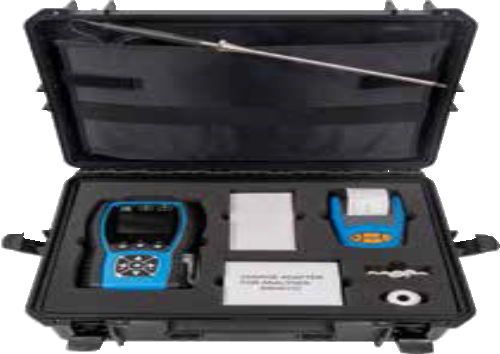 实时趋势图 - 最多4个参数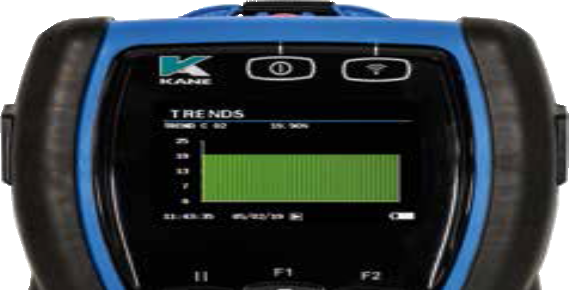 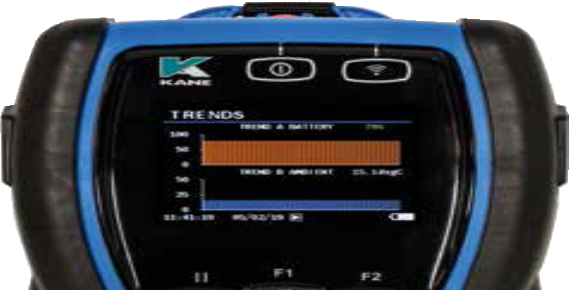 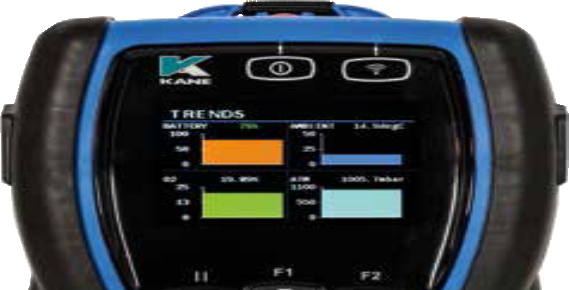 KANE975 装箱图产品参数*1 Using dry gases at STP	*2 CalculatedKane International LtdKane House, 11 Bessemer Road,Welwyn Garden City, Hertfordshire, AL7 1GF, UK UK: 0800 059 0800	Int: +44 (0) 1707 375550Fax: +44 (0) 1707 393277 Email: sales@kane.co.ukwww.kane.co.ukFollow us on...KANE and the KANE logo (registered in the UK and elsewhere) are trademarks of Kane Group Limited, used under licence. All other marks are trademarks of their respective holders.     © 2019 Kane International  Limited参数分辨率精度测量范围温度和压力测试温度和压力测试温度和压力测试温度和压力测试烟气温度 
入口温度0.1°C0.1°C±1°C ±0.3% reading±1°C ±0.3% reading-50 - 1200°C with suitable probe 0 - 50°C压力0.1mbar±0.5% full scale150 mbar气体测量气体测量气体测量气体测量氧气0.1%±0.3%0 - 25%CO 氢气补偿1ppm±5ppm <100ppm±20ppm <400ppm±5% >400ppm - 2000ppm±10% >2000ppm - 10000ppm0 - 10000ppm10000 - 20000ppm for 15 minsCO  大量程 (可选)0.01%±5% of reading from 0.1% to 10%0 - 10%H2S(可选)1ppm±5ppm <100ppm±5% >100ppm0 - 200ppmNO(可选)1ppm±5ppm <100ppm±5% >100ppm0 - 5000ppmNO2 (可选)1ppm±5ppm <100ppm±10ppm <500ppm±5ppm >500ppm0 - 1000ppmSO2 (可选)1ppm±5ppm <100ppm±5% >100ppm0 - 5000ppmCO2 红外(可选)0.1%±0.3% reading0 - 20%Carbon Dioxide*20.1%±0.3% reading0 - 99.9%Losses*20.1%±1.0% reading0 - 99.9%Efficiency*20.1%±1.0% reading0 - 120%Excess Air*20.1%±0.2%0 - 2885.0%Temp (Nett)*21.0°C/F±2°C ±0.3% reading0 - 1200°C/32 - 2200°FCO/CO2 ratio*20.0001±0.00010 - 0.9999Poison Index*20.01%±0.010 - 99.99预设燃料预设燃料Natural Gas (x2), Town Gas, Gascor, Light Oil, Heavy Oil, Propane, Butane, Anthracite, Coke, Coal, Kinsale Gas, User Fuel (x5)Natural Gas (x2), Town Gas, Gascor, Light Oil, Heavy Oil, Propane, Butane, Anthracite, Coke, Coal, Kinsale Gas, User Fuel (x5)外形尺寸 
重量
手操器
探针外形尺寸 
重量
手操器
探针1.2kg240mm x 165 x 65285mm长，直径8mm，不锈钢，K型热电偶，3m长软管1.2kg240mm x 165 x 65285mm长，直径8mm，不锈钢，K型热电偶，3m长软管仪器使用环境仪器使用环境-5°C to +50°C/10% to 90% RH 不冷凝-5°C to +50°C/10% to 90% RH 不冷凝电源(电池充电器)电源(电池充电器)输入: 110Vac/220 Vac
输出: 12 Vac 输入: 110Vac/220 Vac
输出: 12 Vac 电池寿命电池寿命>6 小时>6 小时